Отчет о работе «МБУ  Алькеевская ЦБС»в центральном парке      15 сентября Центральная библиотека организовала в центральном парке библиотеку без стен.  Были оформлены тематические выставки: «Секреты здоровья и красоты», «Что ни книга – то своя история». Также в парке прошла блиц-викторина по творчеству Тинчурина, посвященная 130-летию со дня его рождения. Оформлена выставка-юбилей «Тинчурин – драма остасы».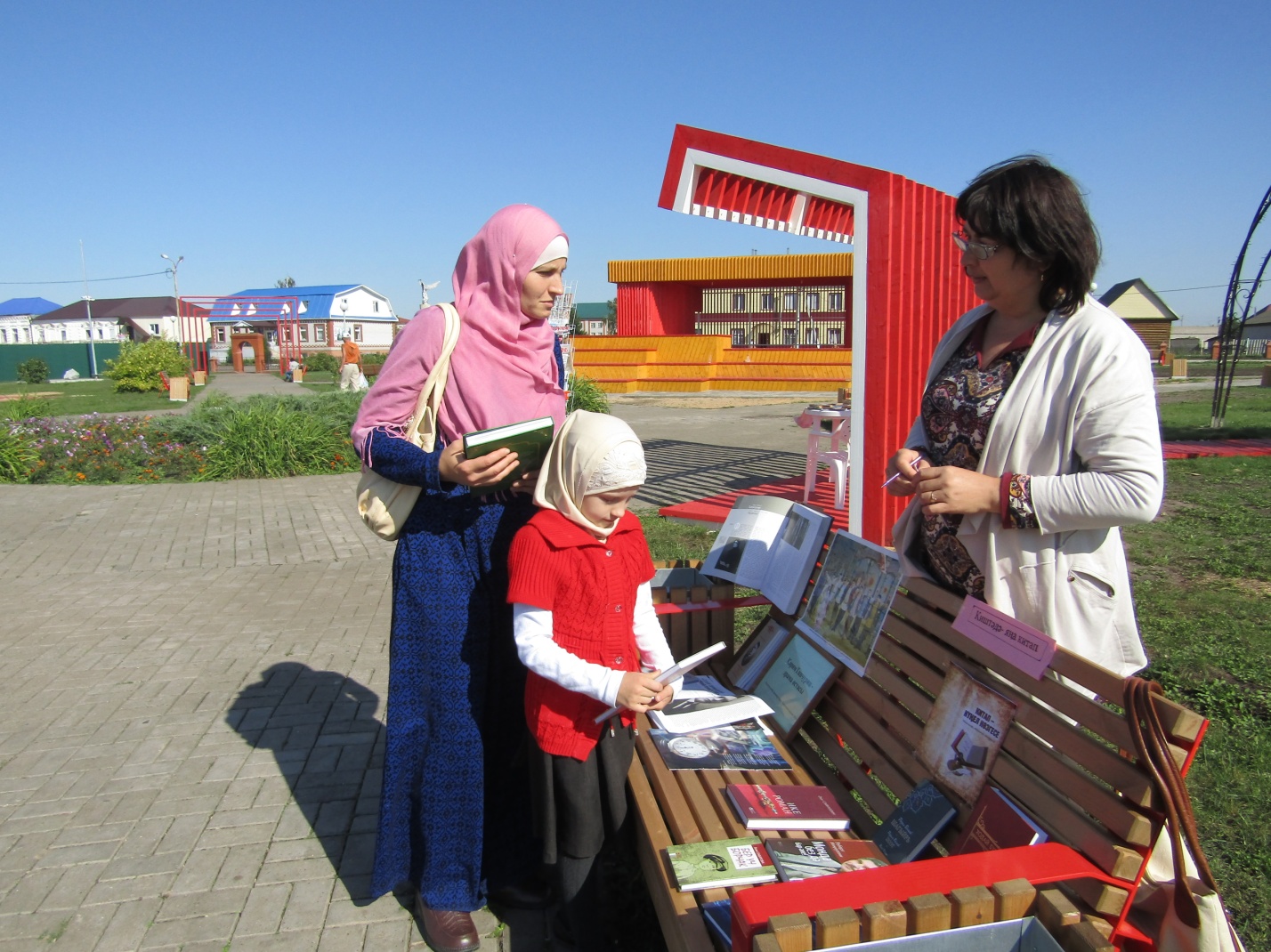 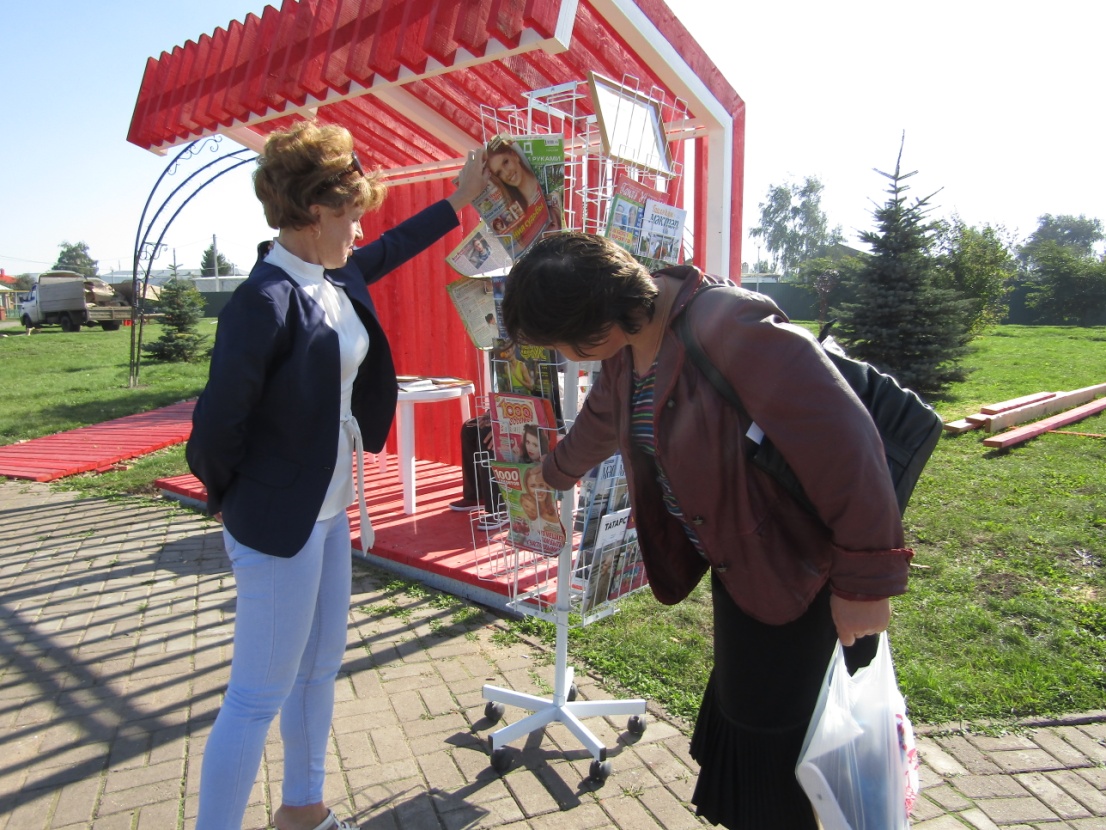 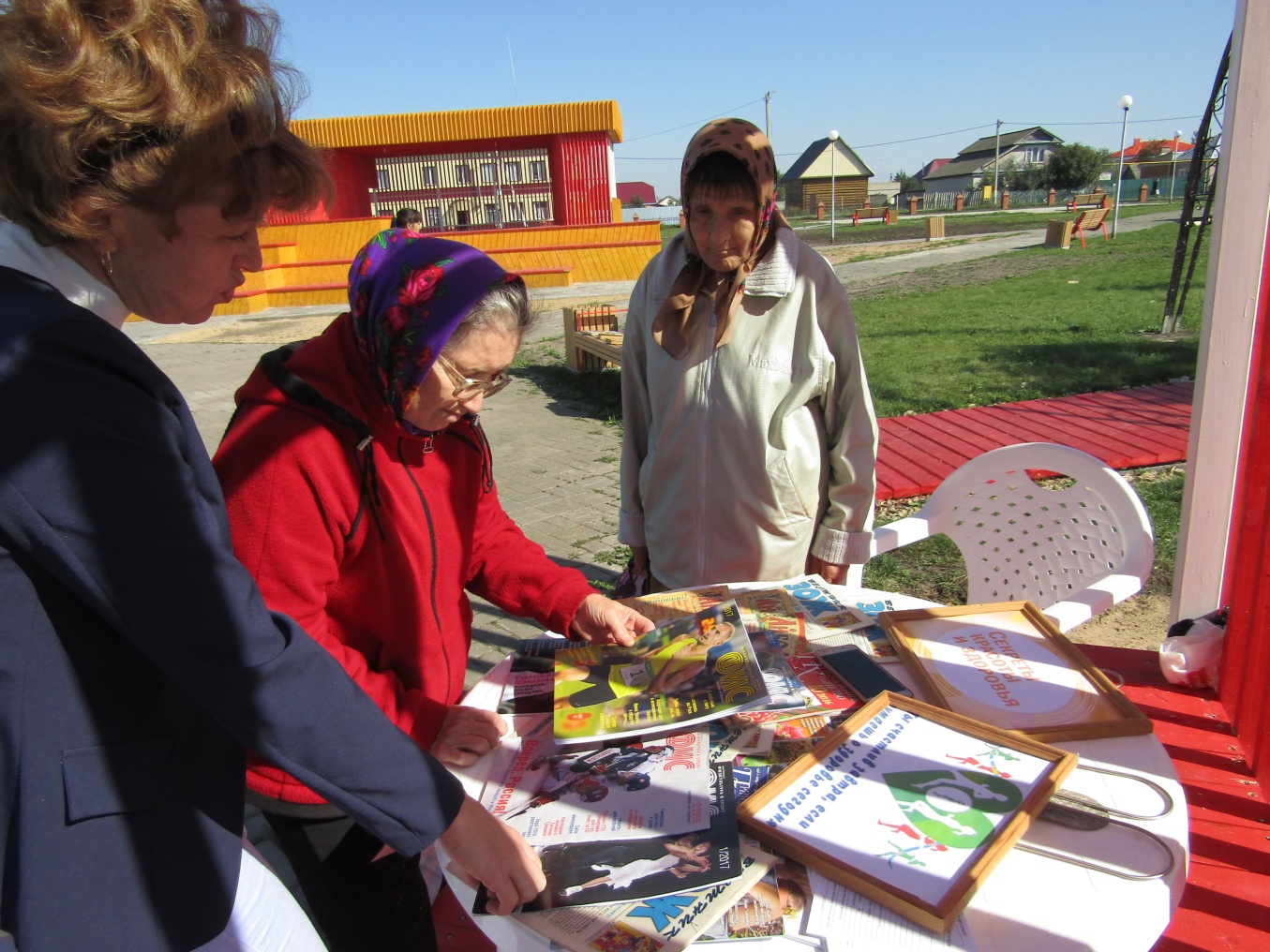 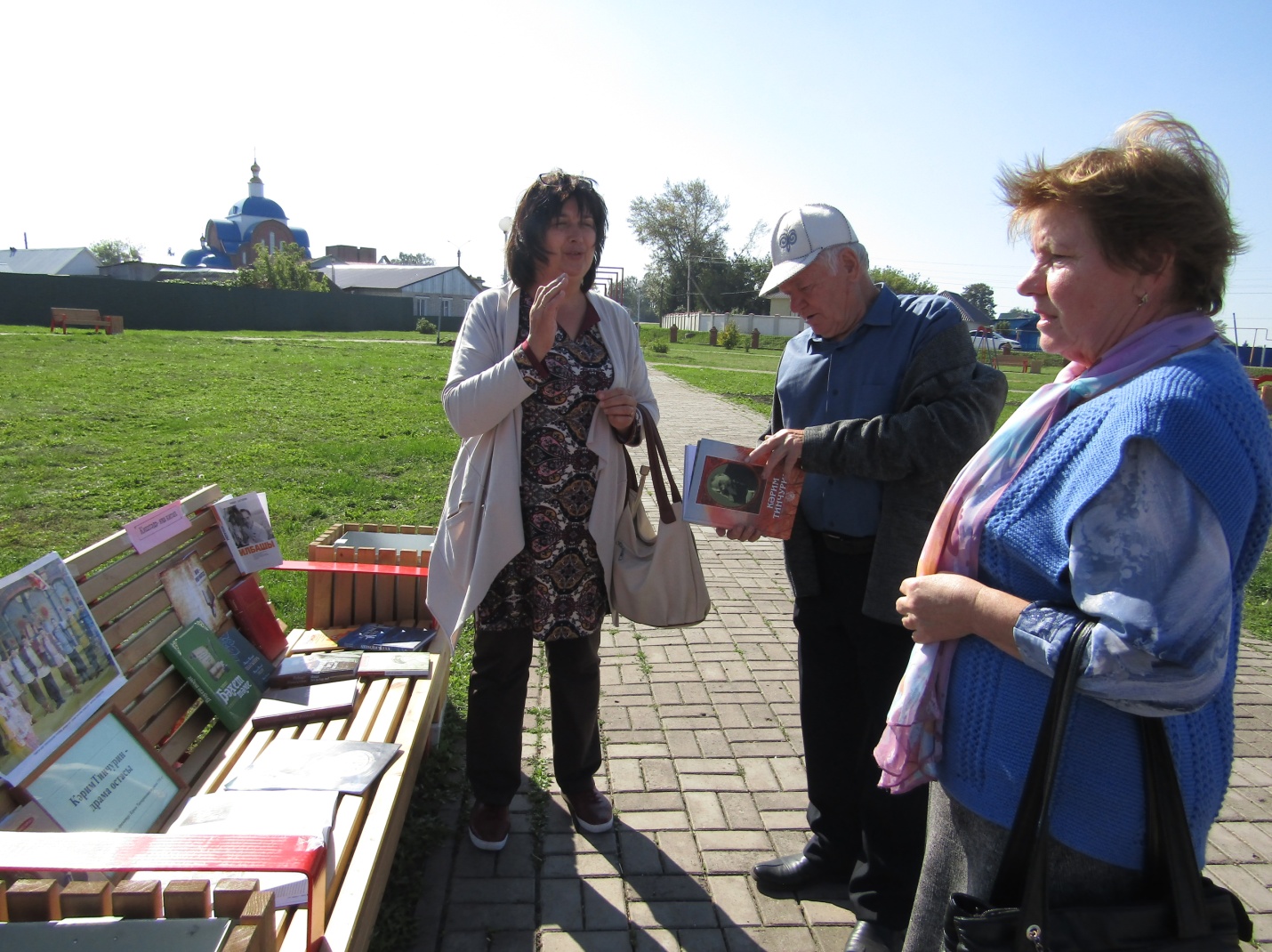 